学信网图像采集码下载流程为落实《关于进一步加强高等学校毕业生图像采集信息安全管理工作的通 知》（教学服〔2022〕10 号），切实保障国家人才信息安全，保护学生个人隐私，学信网将全面启用基于采集码的加密采集传输新模式，图像采集码下载流程如下：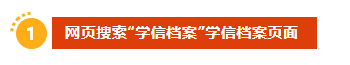 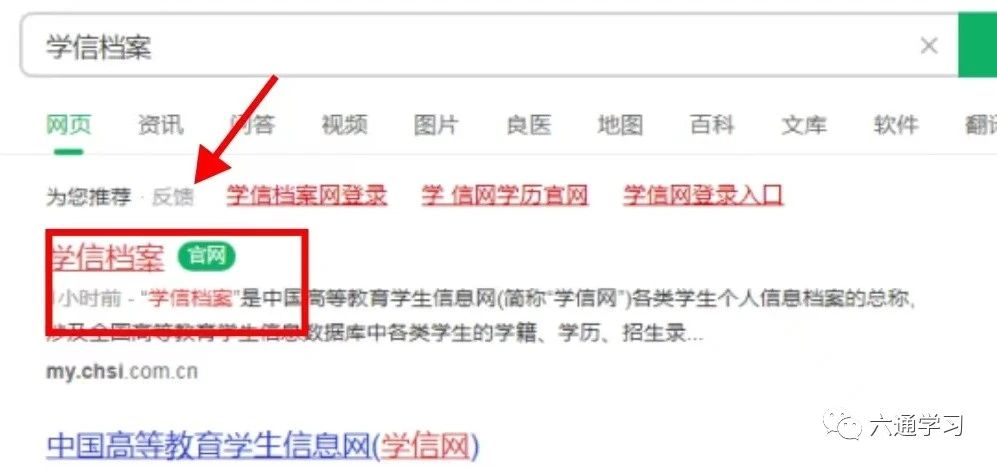 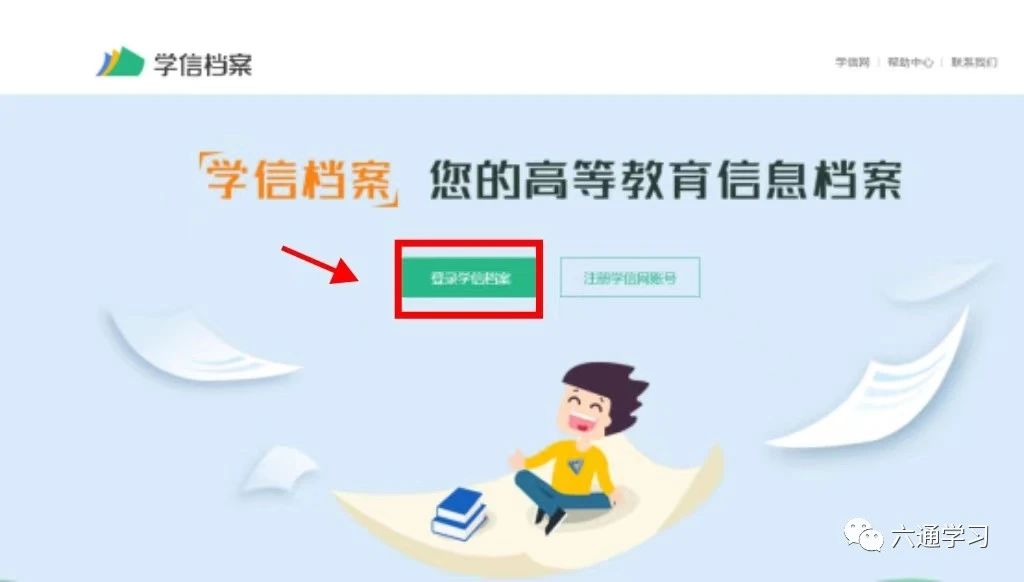 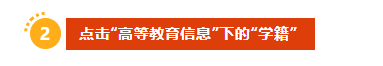 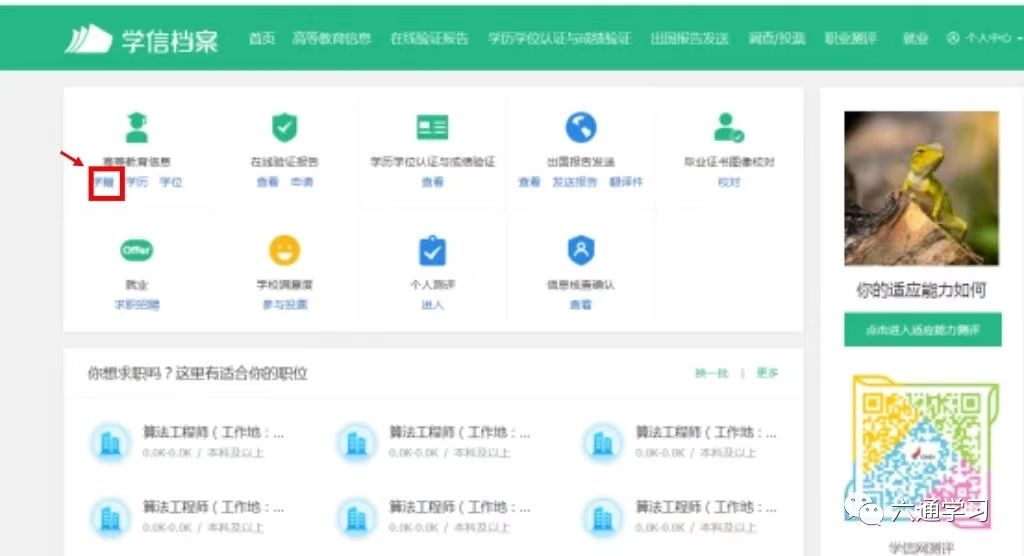 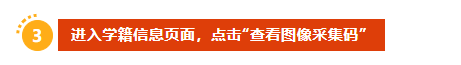 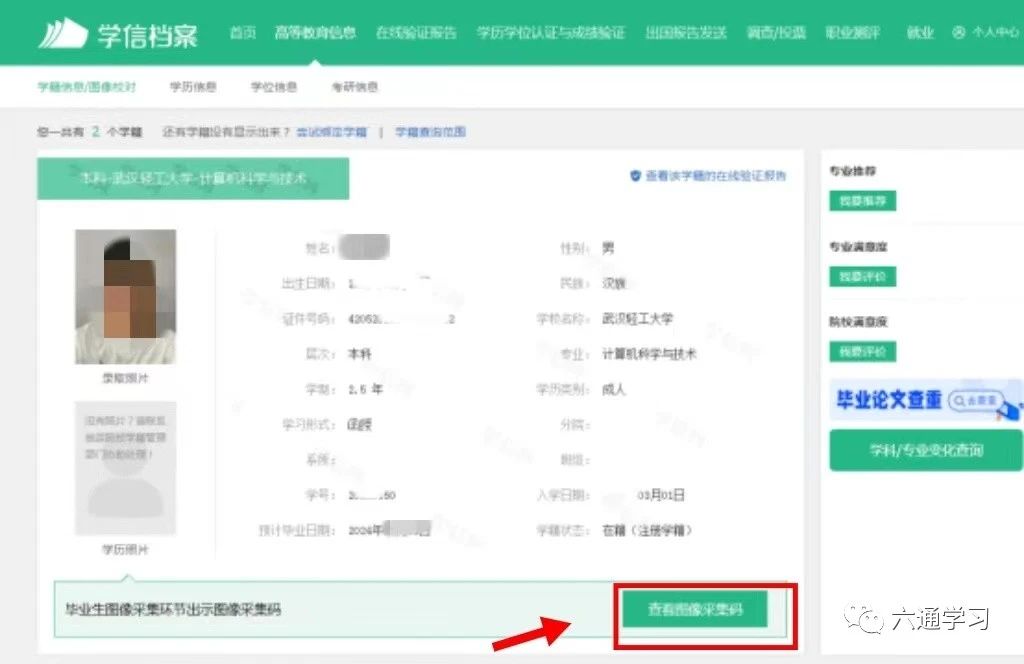 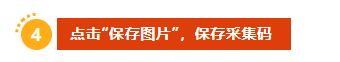 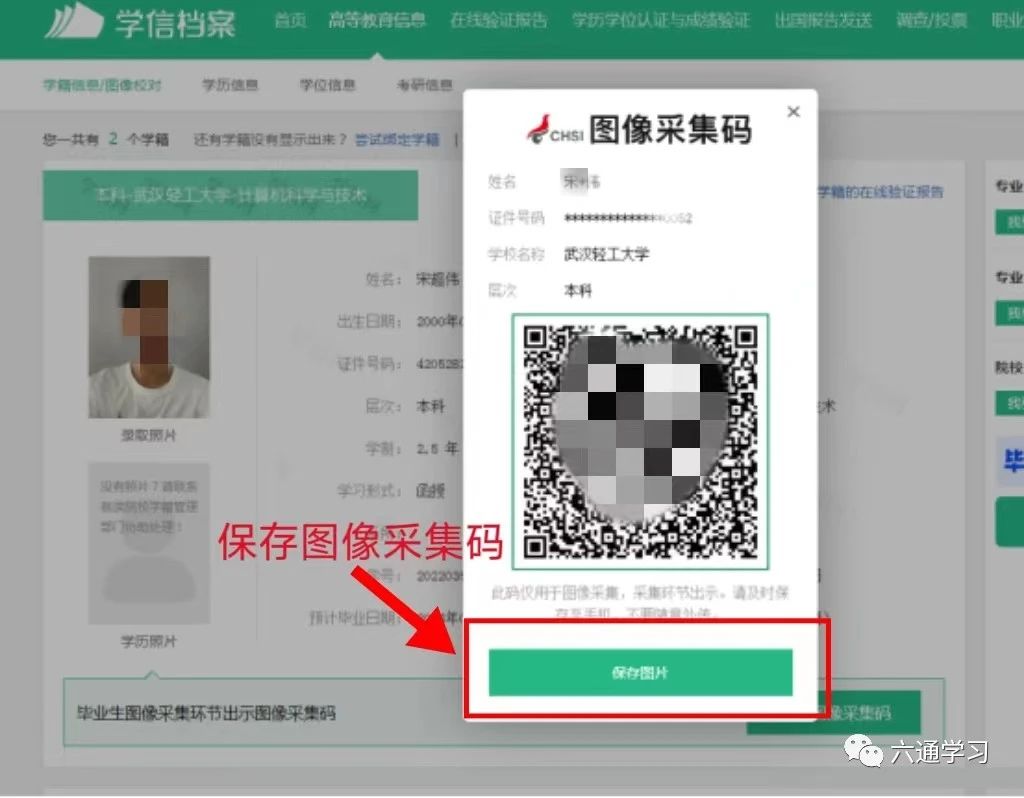 